Les homophones            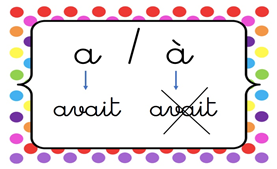 HomophonesHomophonesTrucsExemples1àaavaitavaitIl va à la piscine.Il a un cours d’anglais.2ma, ta, lam’a, t’a, l’am’avait, t’avait, l’avaitm’avait, t’avait,l’avaitMa chambre est bien rangée.Elle t’a demandé de l’aide.3mon, tonm’ont, t’ontmontm’avaient, t’avaientm’avaient, t’avaientm’avaient, t’avaientMon frère joue au soccer.Elles t’ont rapporté tes livres.Julian a visité le mont Royal.4onontavaientavaientOn écoute un film.Ils ont fait de beaux dessins.5sonsontétaientétaientSon oiseau chante bien.Nos parents sont venus à l’école.6maismesles, cependantlesCe n’est pas son jeu mais le mien.Mes amis sont getils.7peupeuxpeutpas beaucoupje peux, tu peuxil/elle/on peutIl a peu d’entousiasme.Tu peux y arriver.Il peut venir avec nous.8ouoùou bienou bienIl voudrait un livre ou un chandail.Où allez-vous?9saçaà lui, à ellecelaIl aime sa chatte.Je n’aime pas ça.10cessesc’ests’està lui, à elleà lui, à ellecela estcela estCes enfants sont calmes.Ses travaux sont propres.C’est vraiment extraordinaire.Il s’est arrangé seul.11leurleursun, une, ou devant un verbedesElles aiment leur école.Lucie leur donne une dictée.Ils aiment leurs animaux.12secedevant un verbedevant un nomIl se parlent gentiment.Ce crayon appartient à Louis.13erébattre, mordre, aimerbattu, mordu, aiméIl peut aller chez son ami.Jean a aimé le spectacle.14etestUne conjonction pour lier deux idéesQuand il s’agit du verbe êtreElle aime le chocolat noir et le chocolat blanc.Elle est contente.